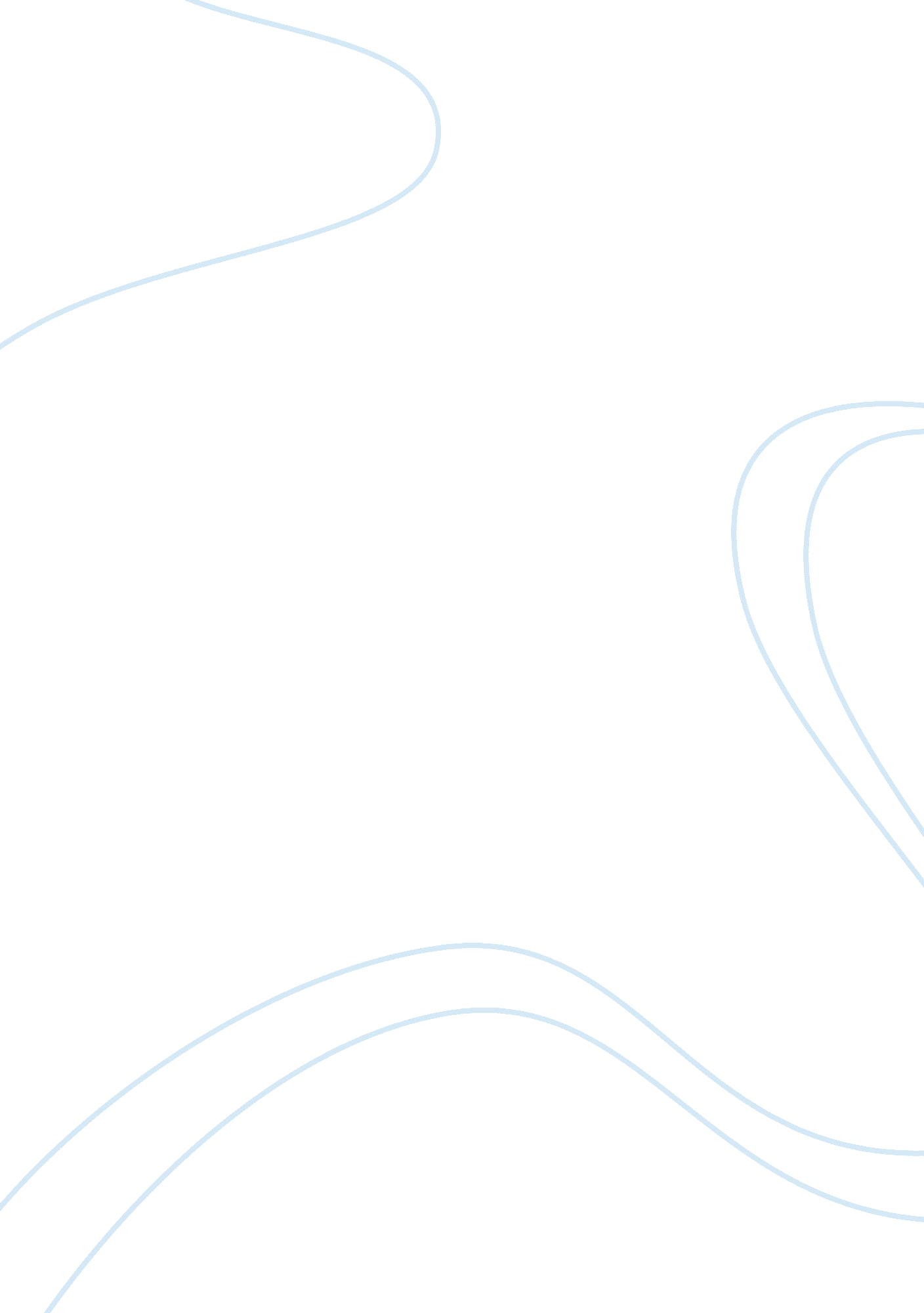 Fight or flightPsychology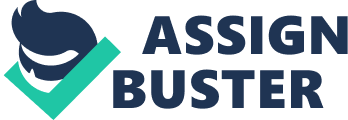 In the case of Coleen Colombo and colleagues resisting mortgage fraud, it is a fight response. Colombo and his colleagues have perceived a threat in the form of mortgage fraud. The appropriate mode through which they have chosen to deal with this threat is by defending their interests. Resisting mortgage fraud is a fighting mechanism employed by Colombo and his colleague with the intention of going face to face with the exposed stress. The fight response has been enhanced by the fact that Colombo and his colleagues are aware of ways through mortgage fraud can be managed (Arnetz & Ekman, 2006). 
It was appropriate for Colombo and his colleagues to choose a fight response over a flight response. Mortgage fraud is an act that goes against normal, ethical practices. If Colombo and his Colleagues would have chosen the flight response, which would have meant that they are afraid of standing up for their rights. The decision to resist fraud has come as a result of Colombo and his colleagues ready to take the required measures in combating fraud. The measures, that they can use in this case as a fight response is demanding a refund from the mortgage company or reporting the matter to the police who will follow up with arrests (Kottler & Chen, 2007). 